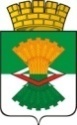 ДУМАМАХНЁВСКОГО МУНИЦИПАЛЬНОГО ОБРАЗОВАНИЯ                                            второго созываРЕШЕНИЕ от  20 ноября  2014 года           п.г.т. Махнёво                              №  507О внесение изменений в решение Думы Махнёвского муниципального образования от 06 мая 2014 года № 459 «О введении новой системы  оплаты труда работников образовательных организацийМахнёвского муниципального образования»В соответствии с Трудовым кодексом Российской Федерации, Законом Свердловской области от 15.07.2013 года № 78-ОЗ «Об образовании в  Свердловской области» (ред. от 10.10.2014),  Постановлением  Правительства Свердловской области от 25.06.2010 года № 973-ПП «О введении новой системы оплаты труда работников государственных организаций Свердловской области, в отношении которых функции учредителя осуществляются  Министерством  общего и профессионального образования Свердловской области»,  в целях совершенствования условий оплаты труда работников образовательных организаций Махнёвского муниципального образования  и сохранения отраслевых особенностей, руководствуясь Уставом Махнёвского муниципального образования, Дума Махнёвского муниципального образования,РЕШИЛА:1.  Внести изменения в решение Думы Махнёвского муниципального образования от 06 мая 2014 года № 459 «О введении новой  системы  оплаты  труда работников  образовательных организаций Махнёвского муниципального образования»    следующего содержания:утвердить Положение об оплате труда работников  образовательных организаций   Махнёвского муниципального образования   в следующей редакции (прилагается);пункт 6 изложить в следующей редакции:«6. В отношении руководителей, педагогических и иных работников образовательных организаций Махнёвского муниципального образования предусмотреть переходный период на новую систему оплаты труда до 01.09.2014 года.».2. Настоящее Решение вступает в силу со дня его опубликования в газете  «Алапаевская искра».3. Настоящее Решение опубликовать в газете «Алапаевская искра» и разместить на официальном сайте Махнёвского муниципального образования в сети «Интернет».4. Контроль за выполнением настоящего Решения возложить на  постоянную комиссию по экономической политике, бюджету, финансам и налогам (Н.Л.Голышев).Глава муниципального образования 	И.М.АвдеевПриложение № 1к Решению Думы Махнёвского муниципального образования                                                                           от  20 ноября 2014 г. № 507Положение об оплате труда работников муниципальных образовательных организаций Махнёвского муниципального образованияГлава 1. Общие положения1. Положение об оплате труда работников муниципальных образовательных организацийМахнёвского муниципального образования (далее - Положение), применяется при исчислении заработной платы работников муниципальных образовательных организаций Махнёвского муниципального образования (далее - образовательные организации).2. Заработная плата работников образовательных организаций, устанавливается в соответствии с локальными нормативными актами образовательных организаций, которые разрабатываются на основе настоящего Положения и  не может быть меньше заработной платы (без учета премий и иных стимулирующих выплат), выплачиваемой на основе тарифной сетки по оплате труда работников образовательных организаций (без учета премий и иных стимулирующих выплат), при условии сохранения объема должностных обязанностей работников и выполнения ими работ той же квалификации.3. Месячная заработная плата работника, полностью отработавшего за этот период норму рабочего времени и выполнившего норму труда (трудовые обязанности), не может быть ниже размера минимальной заработной платы, установленного в Свердловской области.4. Размер, порядок и условия оплаты труда работников образовательных организаций устанавливаются работодателем в трудовом договоре.Условия оплаты труда, включая размер оклада (должностного оклада), ставки заработной платы работника, повышающие коэффициенты к окладам и иные выплаты стимулирующего характера, выплаты компенсационного характера являются обязательными для включения в трудовой договор.5.Фонд оплаты труда образовательной организации утверждается Администрацией Махнёвского муниципального образования на соответствующий финансовый год.Объем средств на компенсационные выплаты в составе фонда оплаты труда образовательной организации устанавливает главный распорядитель бюджетных средств исходя из особенностей деятельности образовательной организации.Объем средств на выплаты стимулирующего характера в составе фонда оплаты труда образовательной организации должен составлять не более 30 процентов.6. Штатное расписание разрабатывается образовательными организациями в соответствии со структурой, согласованной с главным распорядителем бюджетных средств, в пределах утвержденного на соответствующий финансовый год фонда оплаты труда.Главный распорядитель бюджетных средств может устанавливать предельную долю оплаты труда работников административно-управленческого персонала в фонде оплаты труда образовательных организаций, а также перечень должностей, относимых к административно-управленческому персоналу указанных организаций.7. Должности работников, включаемые в штатное расписание образовательной организации, должны определяться в соответствии с Уставом образовательной организации и должны соответствовать Единому квалификационному справочнику должностей руководителей, специалистов и служащих, раздел "Квалификационные характеристики должностей работников образования", утвержденному Приказом Министерства здравоохранения и социального развития Российской Федерации от 26.08.2010 № 761н "Об утверждении Единого квалификационного справочника должностей руководителей, специалистов и служащих, раздел "Квалификационные характеристики должностей работников образования", и Единому тарифно-квалификационному справочнику работ и профессий рабочих, утвержденному Постановлением Правительства Российской Федерации от 31.10.2002 № 787 "О порядке утверждения Единого тарифно-квалификационного справочника работ и профессий рабочих, Единого квалификационного справочника должностей руководителей, специалистов и служащих" (далее - ЕТКС).8. Средняя заработная плата педагогических работников общеобразовательных организаций к 2018 году должна составлять не менее 100 процентов от средней заработной платы в Свердловской области.Средняя заработная плата педагогических работников организаций дошкольного и дополнительного образования детей к 2018 году должна быть не ниже уровня средней заработной платы учителей в Свердловской области.Повышение заработной платы работников образовательных организаций производится поэтапнос возможным привлечением на эти цели средств, получаемых за счет сокращения неэффективных расходов.Глава 2. Условия определения оплаты труда9. Оплата труда работников образовательной организации устанавливается с учетом:1)ЕТКС;2) единого квалификационного справочника должностей руководителей, специалистов и служащих;3) государственных гарантий по оплате труда, предусмотренных трудовым законодательством;4) профессиональных квалификационных групп;5) перечня видов выплат компенсационного характера;6) перечня видов выплат стимулирующего характера;7) единых рекомендаций Российской трехсторонней комиссии по установлению на федеральном, региональном и местном уровнях систем оплаты труда работников организаций, финансируемых из соответствующих бюджетов;8) мнение выборного органа первичной профсоюзной организации или при его отсутствии иного представительного органа работников образовательной организации.10. При определении размера оплаты труда работников образовательных организаций учитываются следующие условия:1) показатели квалификации (образование, стаж педагогической работы, наличие квалификационной категории, наличие ученой степени, почетного звания);2) продолжительность рабочего времени (нормы часов педагогической работы за ставку заработной платы) педагогических работников образовательных организаций;3) объемы учебной (педагогической) работы;4) порядок исчисления заработной платы педагогических работников на основе тарификации;5) особенности исчисления почасовой оплаты труда педагогических работников;6) условия труда, отклоняющиеся от нормальных, выплаты, обусловленные районным регулированием оплаты труда.11. Заработная плата работников образовательных организаций предельными размерами не ограничивается, за исключением случаев, предусмотренных Трудовым кодексом Российской Федерации.12. Изменение оплаты труда производится:1) при присвоении квалификационной категории - со дня вынесения решения соответствующей аттестационной комиссии;2) при присвоении почетного звания - со дня присвоения (при предъявлении документа, подтверждающего присвоение почетного звания);3) при присуждении ученой степени кандидата наук - со дня вынесения решения Высшей аттестационной комиссией федерального органа исполнительной власти о выдаче диплома (при предъявлении диплома государственного образца кандидата наук);4) при присуждении ученой степени доктора наук - со дня присуждения Высшей аттестационной комиссией федерального органа исполнительной власти ученой степени доктора наук (при предоставлении диплома государственного образца доктора наук).13. При наступлении у работника права в соответствии с пунктом 12 настоящего Положения на изменение заработной платы в период пребывания его в ежегодном или другом отпуске, а также в период его временной нетрудоспособности выплата заработной платы производится с соблюдением норм трудового законодательства.14. Руководители образовательных организаций:1) проверяют документы об образовании и стаже педагогической работы, другие основания, предусмотренные настоящим Положением, в соответствии с которыми определяются размеры окладов (должностных окладов), ставок заработной платы работников;2) ежегодно составляют и утверждают тарификационные списки на работников, выполняющих педагогическую работу, включая работников, выполняющих эту работу в том же образовательной организации помимо своей основной работы, а также штатное расписание на других работников образовательной организации;3) несут ответственность за своевременное и правильное определение размеров заработной платы работников образовательных организаций.15. Предельный объем учебной нагрузки (преподавательской работы), которая может выполняться в образовательной организации педагогическими работниками, определяется руководителем образовательной организации в соответствии с Трудовым кодексом Российской Федерации, федеральными законами и иными нормативными правовыми актами, содержащие нормы трудового права.16. Преподавательская работа в той же образовательной организации для педагогических работников не является совместительством и не требует заключения (оформления) трудового договора при условии осуществления видов работы, предусмотренных Постановлением Министерства труда Российской Федерации от 30 июня 2003 года № 41 «Об особенностях работы по совместительству педагогических, медицинских, фармацевтических работников и работников культуры».17. Предоставление преподавательской работы работникам,  выполняющим ее помимо основной работы в той же образовательной организации, а также педагогическим, руководящим и иным работникам других образовательных организаций, работникам предприятий и организаций (включая работников органов местного самоуправления, осуществляющих управление в сфере образования, и учебно-методических кабинетов) осуществляется с учетом мнения выборного органа первичной профсоюзной организации или при его отсутствии иного представительного органа работников, при условии, если педагогические работники, для которых данная образовательная  организация является основным местом работы, обеспечены преподавательской работой по своей специальности в объеме не менее чем на ставку заработной платы либо в меньшем объеме с их письменного согласия.Глава 3. Порядок определения оплаты труда отдельных категорий работников образовательных организаций18. Оплата труда работников образовательных организаций включает в себя:1) размеры окладов (должностных окладов), ставок заработной платы по профессиональным квалификационным группам;2) размеры повышающих коэффициентов к окладам (должностным окладам), ставкам заработной платы;3) выплаты компенсационного характера в соответствии с перечнем видоввыплат компенсационного характера, установленных в главе 5 настоящего Положения;4) выплаты стимулирующего характера в соответствии с перечнем видов выплат стимулирующего характера, установленных в главе 6 настоящего Положения.19. Образовательная организация в пределах имеющихся у нее средств на оплату труда самостоятельно определяет размеры окладов (должностных окладов), ставок заработной платы, а также размеры стимулирующих и иных выплат без ограничения их максимальными размерами в соответствии с настоящим Положением, за исключением случаев, предусмотренных Трудовым кодексом Российской Федерации.20. Размеры окладов (должностных окладов), ставок заработной платы работников образовательных организаций устанавливаются на основе отнесения должностей к соответствующим профессиональным квалификационным группам, утвержденным Приказом Министерства здравоохранения и социального развития Российской Федерации от 05 мая 2008 года № 216н «Об утверждении профессиональных квалификационных групп должностей работников образования» и минимальных размеров должностных окладов работников по соответствующим профессиональным квалификационным группам.21. Размер оклада (должностного оклада), ставки заработной платы работника устанавливается по профессиональным квалификационным группам в соответствии с занимаемой должностью, с учетом требований к профессиональной подготовке и уровню квалификации, которые необходимы для осуществления соответствующей профессиональной деятельности.22. Размер оклада (должностного оклада), ставки заработной платы повышается на 25 процентов работникам образовательных организаций, имеющих высшее или среднее профессиональное образование по занимаемой должности, за работу в образовательных организациях, расположенных в сельской местности и рабочих поселках (поселках городского типа). Указанное повышение образует новые минимальные размеры окладов (должностных окладов), ставок заработной платы и учитывается при начислении компенсационных, стимулирующих и иных выплат, устанавливаемых в процентах к окладу (должностному окладу), ставке заработной платы.В случаях когда работникам предусмотрено повышение размеров окладов (должностных окладов), ставки заработной платы по двум основаниям, абсолютный размер каждого повышения, установленного в процентах, исчисляется из размера оклада (должностного оклада), ставки заработной платы без учета повышения по другим основаниям.23. Размер выплат по повышающему коэффициенту к окладу (должностному окладу), ставке заработной платы определяется путем умножения размера оклада (должностного оклада), ставки заработной платы работника на повышающий коэффициент.24. Повышающие коэффициенты к минимальному окладу (должностному окладу), ставке заработной платы по профессиональным квалификационным группам подразделяются на:1) повышающий коэффициент за квалификационную категорию;2) повышающий коэффициент за ученую степень кандидата (доктора наук) или почетное звание;3) повышающий коэффициент за должность доцента (профессора);4) повышающий коэффициент за выполнение важных (особо важных) и ответственных (особо ответственных) работ;5) персональный повышающий коэффициент.25. Повышающие коэффициенты к окладу (должностному окладу), ставке заработной платы устанавливаются на определенный период времени.26. Применение повышающих коэффициентов к окладам (должностным окладам), ставкам заработной платы  образует новые оклады (должностные оклады) и учитывается при начислении стимулирующих и компенсационных выплат, которые устанавливаются в процентах к окладу (должностному окладу), ставке заработной платы, в пределах фонда оплаты труда организации, утвержденного на соответствующий финансовый год.27. Персональные повышающие коэффициенты устанавливаются с учетом уровня профессиональной подготовки работников, сложности, важности выполняемой работы, степени самостоятельности и ответственности при выполнении поставленных задач и других факторов, предусмотренных в локальном акте образовательной организации.Решение о введении персональных повышающих коэффициентов принимается руководителем в отношении конкретного работника.28. Оплата труда работников, занятых по совместительству, производится пропорционально отработанному времени, в зависимости от выработки либо на других условиях, определенных трудовым договором.Определение размеров заработной платы по основной должности, а также по должности, занимаемой в порядке совместительства, производится раздельно по каждой из должностей.29. При работе на условиях неполного рабочего времени оплата труда работника производится пропорционально отработанному им времени или в зависимости от выполненного им объема работ.30. Размеры повышающих коэффициентов (в соответствии с настоящим Положением) устанавливаются локальным актом образовательной организации, принятым руководителем образовательной организации с учетом мнения выборного органа первичной профсоюзной организации или иного представительного органа работников образовательной организации, в пределах бюджетных ассигнований на оплату труда работников образовательной организации.Параграф 1 Порядок определения оплаты труда учебно-вспомогательного персонала31. Размеры должностных окладов работников образовательных организаций, занимающих должности учебно-вспомогательного персонала, устанавливаются на основе отнесения занимаемых ими должностей к профессиональным квалификационным группам в соответствии с Приказом Министерства здравоохранения и социального развития Российской Федерации от 05 мая 2008 года № 216н «Об утверждении профессиональных квалификационных групп должностей работников образования».32. Минимальные размеры должностных окладов по профессиональным квалификационным группам должностей работников учебно-вспомогательного персонала устанавливаются согласно приложению № 1 к настоящему Положению.33. Работникам образовательной организации из числа учебно-вспомогательного персонала устанавливаются персональные повышающие коэффициенты к размерам должностных окладов.34. Применение персональных повышающих коэффициентов к размерам должностных окладов для учебно-вспомогательного персонала предусматривается в локальном акте образовательной организации. Размер персонального повышающего коэффициента - до 2,0.Решение о введении персональных повышающих коэффициентов принимается руководителем образовательной организации.35. С учетом условий и результатов труда учебно-вспомогательному персоналу устанавливаются выплаты компенсационного и стимулирующего характера, предусмотренные главами 5 и 6 настоящего Положения.Параграф 2. Порядок определения оплаты труда педагогических работников36. Размеры должностных окладов, ставок заработной платы работников образовательных организаций, занимающих должности педагогических работников (далее - педагогические работники), устанавливаются на основе отнесения занимаемых ими должностей к четырем квалификационным уровням профессиональной квалификационной группы педагогических работников.Группа должностей педагогических работников определяется в соответствии с Приказом Министерства здравоохранения и социального развития Российской Федерации от 05 мая 2008 года № 216н «Об утверждении профессиональных квалификационных групп должностей работников образования».37. Минимальные размеры должностных окладов, ставок заработной платы педагогических работников по профессиональным квалификационным группам устанавливаются согласно приложению № 2 к настоящему Положению.38. Педагогическим работникам устанавливаются следующие повышающие коэффициенты к размерам должностных окладов, ставок заработной платы:1) повышающий коэффициент за квалификационную категорию;2) повышающий коэффициент за ученую степень кандидата (доктора наук) или почетное звание;3) персональный повышающий коэффициент.39. Повышающие коэффициенты к размерам окладов (должностных окладов), ставок заработной платы за квалификационную категорию устанавливаются педагогическим работникам, прошедшим аттестацию, в следующих размерах:работникам, имеющим высшую квалификационную категорию, - 0,25;работникам, имеющим I квалификационную категорию, - 0,2;работникам, имеющим II квалификационную категорию, - 0,1;работникам, подтвердившим соответствие занимаемой должности, - 0,1.40. Педагогическим работникам, имеющим ученую степень или почетные звания, устанавливаются повышающие коэффициенты к размерам должностных окладов, ставок заработной платы в следующих размерах:за ученую степень кандидата наук или почетное звание, название которых начинается со слов "Заслуженный", - в размере 0,2;за ученую степень доктора наук или почетное звание, название которых начинается со слов "Народный", - в размере 0,5.При работе на условиях неполного рабочего времени выплаты за наличие ученой степени, почетных званий работнику пропорционально уменьшаются.41. Локальным актом образовательной организации для педагогических работников предусматривается применение персональных повышающих коэффициентов к размерам должностных окладов, ставок заработной платы. Решение об установлении персонального повышающего коэффициента к должностному окладу, ставке заработной платы и его размерах конкретному работнику принимается руководителем образовательной организации персонально в отношении конкретного работника. Размер персонального повышающего коэффициента - до 3,0.42. С учетом условий и результатов труда педагогическим работникам устанавливаются выплаты компенсационного и стимулирующего характера, предусмотренные главами 5 и 6 настоящего Положения.43. Месячная заработная плата педагогического работника образовательной организации, реализующей образовательную программу дошкольного образования, полностью отработавшего за этот период норму рабочего времени и выполнившего норму труда (трудовые обязанности), с учетом выплат по окладам (должностным окладам), ставкам заработной платы, повышающим коэффициентам, выплат компенсационного и стимулирующего характера, не может быть ниже уровня средней заработной платы в сфере общего образования в Свердловской области.В рабочее время педагогических работников в зависимости от занимаемой должности включается учебная (преподавательская), воспитательная работа, индивидуальная работа с обучающимися, научная, творческая и исследовательская работа, а также другая педагогическая работа, предусмотренная трудовыми (должностными) обязанностями и (или) индивидуальным планом, - методическая, подготовительная, организационная, диагностическая, работа по ведению мониторинга, работа, предусмотренная планами воспитательных, физкультурно-оздоровительных, спортивных, творческих и иных мероприятий, проводимых с обучающимися.Конкретные трудовые (должностные) обязанности педагогических работников определяются трудовыми договорами (служебными контрактами) и должностными инструкциями. Соотношение учебной (преподавательской) и другой педагогической работы в пределах рабочей недели или учебного года определяется соответствующим локальным нормативным актом организации, осуществляющей образовательную деятельность, с учетом количества часов по учебному плану, специальности и квалификации работника.Параграф 3. Порядок определения оплаты труда руководителей структурных подразделений44. Размеры должностных окладов работников образовательных организаций, занимающих должности руководителей структурных подразделений (далее - руководители структурных подразделений), устанавливаются на основе отнесения занимаемых ими должностей к шести квалификационным уровням профессиональной квалификационной группы должностей руководителей структурных подразделений в соответствии с Приказом Министерства здравоохранения и социального развития Российской Федерации от 05 мая 2008 года № 216н «Об утверждении профессиональных квалификационных групп должностей работников образования» и от 29 мая 2008 года № 247н «Об утверждении профессиональных квалификационных групп общеотраслевых должностей руководителей, специалистов и служащих».45. Минимальные размеры должностных окладов по профессиональной квалификационной группе руководителей структурных подразделений установлены в приложении № 3 к настоящему Положению.46. Локальным актом образовательной организации предусматривается установление руководителям структурных подразделений следующих повышающих коэффициентов к минимальным размерам должностных окладов:1) повышающий коэффициент за квалификационную категорию;2) повышающий коэффициент за ученую степень кандидата (доктора наук) или почетное звание;3) персональный повышающий коэффициент.47. Повышающие коэффициенты за квалификационную категорию устанавливаются руководителям структурных подразделений, прошедшим аттестацию, в следующих размерах:работникам, имеющим высшую квалификационную категорию, - 0,25;работникам, имеющим I квалификационную категорию, - 0,2;работникам, имеющим II квалификационную категорию, - 0,1.Выплаты по повышающим коэффициентам за квалификационную категорию руководящим работникам по занимаемой должности не выплачиваются при занятии ими педагогических должностей.48. Руководителям структурных подразделений, имеющим ученую степень или почетные звания, устанавливаются повышающие коэффициенты к размерам должностных окладов в следующих размерах:за ученую степень кандидата наук или почетное звание, название которых начинается со слов "Заслуженный", - в размере 0,2;за ученую степень доктора наук или почетное звание, название которых начинается со слов "Народный", - в размере 0,5.49. Размеры должностных окладов заместителей руководителей структурных подразделений устанавливаются работодателем на 10 - 30 процентов ниже окладов (должностных окладов) руководителя соответствующего структурного подразделения.Конкретный размер должностных окладов заместителей руководителей структурных подразделений устанавливается в соответствии слокальным актом образовательной организации, принятым руководителем образовательной организации с учетом мнения выборного органа первичной профсоюзной организации или иного представительного органа работников образовательной организации.50. Для руководителей структурных подразделений образовательных организаций локальным актом образовательной организации предусматривается применение персональных повышающих коэффициентов к размерам должностных окладов.Решение об установлении персонального повышающего коэффициента и его размерах конкретному работнику принимается руководителем образовательной организации персонально в отношении конкретного работника. Размер персонального повышающего коэффициента - до 3,0.51. С учетом условий и результатов труда руководителям структурных подразделений устанавливаются выплаты компенсационного и стимулирующего характера, предусмотренные главами 5 и 6 настоящего Положения.Параграф 4. Порядок определения оплаты труда служащих52. Размеры должностных окладов по профессиональным квалификационным группам работников, занимающих должности служащих, устанавливаются на основе отнесения должностей к профессиональным квалификационным группам, утвержденным Приказом Министерства здравоохранения и социального развития Российской Федерации от 29 мая 2008 года № 247н «Об утверждении профессиональных квалификационных групп общеотраслевых должностей руководителей, специалистов и служащих».53. Минимальные размеры должностных окладов по профессиональной квалификационной группе "Общеотраслевые должности служащих" установлены в приложении № 4 к настоящему Положению.54. Локальным актом образовательной организации работникам, занимающим должности служащих, устанавливаются персональные повышающие коэффициенты к размерам должностных окладов.55. Решение об установлении персонального повышающего коэффициента и его размерах конкретному работнику принимается руководителем образовательной организации персонально в отношении конкретного работника. Размер персонального повышающего коэффициента - до 3,0.56. С учетом условий и результатов труда служащим устанавливаются выплаты компенсационного и стимулирующего характера, предусмотренные главами 5 и 6 настоящего Положения.Параграф 5. Порядок определения оплаты труда медицинских работников57. Размеры должностных окладов по профессиональным квалификационным группам медицинских и фармацевтических работников образовательных организаций устанавливаются на основе отнесения должностей к профессиональным квалификационным группам, утвержденным Приказом Министерства здравоохранения и социального развития Российской Федерации от 06 августа 2007 года № 526 «Об утверждении профессиональных квалификационных групп должностей медицинских и фармацевтических работников».58. Минимальные размеры должностных окладов по профессиональной квалификационной группе медицинских и фармацевтических работников установлены в приложении № 5 к настоящему Положению.59. Медицинским работникам устанавливаются следующие повышающие коэффициенты к размерам должностных окладов:1) повышающий коэффициент за квалификационную категорию;2) повышающий коэффициент за ученую степень кандидата (доктора наук) или почетное звание;3) персональный повышающий коэффициент.60. Повышающие коэффициенты к размерам должностных окладов за квалификационную категорию устанавливаются медицинским работникам, прошедшим аттестацию, в следующих размерах:работникам, имеющим высшую квалификационную категорию, - 0,25;работникам, имеющим I квалификационную категорию, - 0,2;работникам, имеющим II квалификационную категорию, - 0,1.Медицинским работникам, имеющим ученую степень или почетные звания, устанавливаются повышающие коэффициенты к размерам должностных окладов, ставок заработной платы в следующих размерах:за ученую степень кандидата наук или почетное звание, название которых начинается со слов "Заслуженный", - в размере 0,2;за ученую степень доктора наук или почетное звание, название которых начинается со слов "Народный", - в размере 0,5.61. Локальным актом образовательной организации медицинским работникам устанавливаются персональные повышающие коэффициенты к размерам должностных окладов.Решение об установлении персонального повышающего коэффициента и его размерах конкретному работнику принимается руководителем образовательной организации персонально в отношении конкретного работника. Размер персонального повышающего коэффициента - до 3,0.62. С учетом условий и результатов труда медицинским работникам устанавливаются выплаты компенсационного и стимулирующего характера, предусмотренные главами 5 и 6 настоящего Положения.Параграф 6. Порядок определения оплаты труда работников культуры63. Размеры должностных окладов по профессиональным квалификационным группам работников культуры образовательных организаций устанавливаются на основе отнесения должностей к профессиональным квалификационным группам, утвержденным Приказами Министерства здравоохранения и социального развития Российской Федерации от 31 августа 2007 года № 570 «Об утверждении профессиональных квалификационных групп должностей работников культуры, искусства и кинематографии», от 14 марта 2008 года № 121н «Об утверждении профессиональных квалификационных групп профессий рабочих культуры, искусства и кинематографии».64. Минимальные размеры должностных окладов по профессиональной квалификационной группе работников культуры, искусства и кинематографии устанавливаются согласно приложениям № 6 и № 7 к настоящему Положению.65. Работникам культуры образовательных организаций устанавливаются следующие повышающие коэффициенты к размерам должностных окладов:1) повышающий коэффициент за квалификационную категорию;2) персональный повышающий коэффициент.66. Повышающие коэффициенты к размерам должностных окладов за квалификационную категорию устанавливаются работникам культуры образовательных организаций, прошедшим аттестацию, в следующих размерах:работникам, имеющим высшую квалификационную категорию, - 0,25;работникам, имеющим I квалификационную категорию, - 0,2;работникам, имеющим II квалификационную категорию, - 0,1.67. Локальным актом образовательной организации работникам культуры устанавливаются персональные повышающие коэффициенты к размерам должностных окладов.Решение об установлении персонального повышающего коэффициента и его размерах конкретному работнику принимается руководителем образовательной организации персонально в отношении конкретного работника. Размер персонального повышающего коэффициента - до 3,0.68. С учетом условий и результатов труда работникам культуры устанавливаются выплаты компенсационного и стимулирующего характера, предусмотренные главами 5 и 6 настоящего Положения.Параграф 7. Порядок определения оплаты труда работников, осуществляющих профессиональную деятельность по профессиям рабочих69. Размеры окладов рабочих устанавливаются в зависимости от присвоенных им квалификационных разрядов в соответствии с ЕТКС.70. Минимальные размеры окладов (должностных окладов) по квалификационным разрядам общеотраслевых профессий рабочих установлены в приложении № 8 и приложении № 9к настоящему Положению.71. Локальным актом образовательной организации может быть предусмотрено установление следующих повышающих коэффициентов к минимальным размерам окладов рабочих:1) повышающий коэффициент за выполнение важных (особо важных) и (или) ответственных (особо ответственных) работ;2) персональный повышающий коэффициент.72. Повышающий коэффициент за выполнение важных (особо важных) и (или) ответственных (особо ответственных) работ устанавливается к размерам окладов по квалификационным разрядам рабочих по профессиям не ниже 6 разряда ЕТКС, при выполнении важных (особо важных) и (или) ответственных (особо ответственных) работ на срок выполнения указанных работ, но не более 1 года.Решение о применении указанного повышающего коэффициента принимает руководитель образовательной организации с учетом обеспечения указанных выплат финансовыми средствами. Размер повышающего коэффициента за выполнение важных (особо важных) и (или) ответственных (особо ответственных) работ - до 2,0.Профессии рабочих, выполняющих важные (особо важные) и (или) ответственные (особо ответственные) работы, утверждаются локальным актом соответствующей образовательной организации.73. Локальным актом образовательной организации предусматривается применение персональных повышающих коэффициентов к размерам окладов рабочих по соответствующим профессиям. Размер персонального повышающего коэффициента - до 2,0.Решение об установлении персонального повышающего коэффициента и его размере принимает руководитель образовательной организации в отношении конкретного работника.74. С учетом условий и результатов труда рабочим устанавливаются выплаты компенсационного и стимулирующего характера, предусмотренные главами 5 и 6 настоящего Положения.Глава 4. Условия оплаты труда руководителя образовательной организации, его заместителей и главного бухгалтера75. Размер, порядок и условия оплаты труда руководителя образовательной организации устанавливаются работодателем в трудовом договоре.76. Оплата труда руководителя образовательной организации, его заместителей и главного бухгалтера включает в себя:1) должностной оклад;2) выплаты компенсационного характера;3) выплаты стимулирующего характера.77. Размер должностного оклада руководителя образовательной организации определяется трудовым договором.78. Критерии для дифференцированного установления соотношения средней заработной платы руководителей организаций и средней заработной платы работников организаций, исходя из особенностей их типов и видов, определена приложением №10 к настоящему Положению.79. Размер средней заработной платы работников образовательных организаций для определения размера должностного оклада руководителей образовательных организаций исчисляется в соответствии с приложением № 11 к настоящему Положению.80. Руководителю, заместителям руководителя, имеющим ученую степень или почетные звания, устанавливаются надбавки в следующих размерах:за ученую степень кандидата наук или почетное звание, название которых начинается со слов "Заслуженный", - в размере 3000 рублей;за ученую степень доктора наук или почетное звание, название которых начинается со слов "Народный", - в размере 7000 рублей.81. Повышающий коэффициент за квалификационную категорию руководителей образовательных организаций, прошедших аттестацию, устанавливается к должностному окладу в следующих размерах:работникам, имеющим высшую квалификационную категорию, - 0,25;работникам, имеющим I квалификационную категорию, - 0,2;работникам, прошедшим обязательную аттестацию на должность руководителя образовательной организации, - в порядке, установленном Администрацией Махнёвского муниципального образования.Размер выплат по повышающему коэффициенту за квалификационную категорию к должностному окладу определяется путем умножения размера должностного оклада на повышающий коэффициент.В случае занятия руководящими работниками педагогических должностей выплаты за квалификационную категорию при осуществлении педагогической деятельности устанавливаются на основании результатов аттестации по педагогической должности.82. Должностной оклад заместителей руководителей и главного бухгалтера устанавливается работодателем на 10 - 30 процентов ниже должностного оклада руководителя, установленного в соответствии с пунктом 77 настоящего Положения.Конкретный размер должностных окладов заместителей руководителей и главного бухгалтера устанавливается в соответствии с локальным актом образовательной организации, принятым руководителем образовательной организации с учетом мнения выборного органа первичной профсоюзной организации или иного представительного органа работников образовательной организации.83.Применение повышающих коэффициентов к должностным окладам образует новые должностные оклады и учитывается при начислении стимулирующих и компенсационных выплат, устанавливаемых в процентах к должностному окладу.84. Стимулирование руководителя образовательной организации, в том числе за счет средств, полученных от приносящей доход деятельности образовательной организации, осуществляется в соответствии с показателями эффективности и критериями оценки показателей эффективности деятельности руководителя образовательной организации, на основании положения о стимулировании руководителей образовательных организаций, утвержденного постановлением Администрации Махнёвского муниципального образования (далее – положение о стимулировании руководителей образовательных организаций).Положение о стимулировании руководителей образовательных организаций содержит размеры, порядок и условия осуществления стимулирующих выплат, а также показатели эффективности и критерии оценки показателей эффективности деятельности руководителей образовательной организации.85. При стимулировании руководителей образовательных организаций учитываются следующие показатели эффективности деятельности руководителя образовательной организации:1) качество и общедоступность образования в образовательной организации;2) создание условий для осуществления учебно-воспитательного процесса;3) кадровые ресурсы образовательной организации;4) социальные критерии;5) эффективность управленческой деятельности;6) сохранение здоровья обучающихся (воспитанников) в образовательной организации;7) рост средней заработной платы работников образовательной организации в отчетном году по сравнению с предшествующим годом без учета повышения размера заработной платы в соответствии с решениями Правительства Российской Федерации, Правительства Свердловской области и органов местного самоуправления Махнёвского муниципального образования.Критерии оценки показателей эффективности деятельности руководителей образовательной организации устанавливаются Администрацией Махнёвского муниципального образования.86. Для заместителей руководителя образовательной организации и главного бухгалтера выплаты стимулирующего характера устанавливаются в соответствии с главой 6 настоящего Положения.Решение о выплатах стимулирующего характера и иных выплатах заместителям руководителя и главному бухгалтеру принимается руководителем образовательной организации.87. Выплаты компенсационного характера заместителям руководителя и главным бухгалтерам устанавливаются руководителем образовательной организации в соответствии с главой 5 настоящего Положения в процентах к должностным окладам и (или) в абсолютных размерах, если иное не установлено законодательством.Глава 5. Компенсационные выплаты88. Выплаты компенсационного характера, размеры и условия их осуществления устанавливаются коллективными договорами, соглашениями и локальными нормативными актами в соответствии с трудовым законодательством и нормативными правовыми актами, содержащими нормы трудового права.89. Выплаты компенсационного характера устанавливаются к окладам (должностным окладам), ставкам заработной платы работникам образовательных организаций при наличии оснований для их выплаты в пределах фонда оплаты труда, утвержденного на соответствующий финансовый год.90. Для работников образовательных организаций устанавливаются следующие выплаты компенсационного характера:1) выплаты работникам, занятым на тяжелых работах, работах с вредными и (или) опасными и иными особыми условиями труда;2) выплаты за работу в местностях с особыми климатическими условиями;3) выплаты за работу в условиях, отклоняющихся от нормальных (при выполнении работ различной квалификации, совмещении профессий (должностей), сверхурочной работе, работе в ночное время и при выполнении работ в других условиях, отклоняющихся от нормальных).91. Размеры компенсационных выплат устанавливаются в процентном отношении (если иное не установлено законодательством Российской Федерации) к окладу (должностному окладу), ставке заработной платы. При этом размер компенсационных выплат не может быть установлен ниже размеров выплат, установленных трудовым законодательством и иными нормативными правовыми актами, содержащими нормы трудового права.При работе на условиях неполного рабочего времени компенсационные выплаты работнику пропорционально уменьшаются.92. Выплата работникам, занятым на работах с вредными и (или) опасными условиями труда, устанавливается в порядке, определенном законодательством Российской Федерации.Работникам, занятым на работах с тяжелыми и вредными, особо тяжелыми и особо вредными условиями труда, выплачивается:за работу в тяжелых и вредных условиях труда - до 12 процентов оклада (должностного оклада), ставки заработной платы;за работу в особо тяжелых и особо вредных условиях труда - до 24 процентов оклада (должностного оклада), ставки заработной платы.Руководитель образовательной организации организует проведение специальной оценки условий труда с целью уточнения наличия условий труда, отклоняющихся от нормальных, и оснований применения компенсационных выплат за работу в указанных условиях. Проведение специальной оценки условий труда осуществляется в соответствии с Федеральным законом от 28 декабря 2013 года № 426-ФЗ «О специальной оценке условий труда».Указанные выплаты работникам производятся при условии, когда работники не менее 50 процентов рабочего времени заняты на работах с тяжелыми и вредными, особо тяжелыми и особо вредными условиями труда по итогам проведения оценки условий труда. Если по итогам проведения оценки условий труда рабочее место признается безопасным, то указанная выплата снимается.93. Всем работникам образовательных организаций выплачивается районный коэффициент к заработной плате за работу в местностях с особыми климатическими условиями, установленный Постановлением Совета Министров СССР от 21 мая 1987 года № 591 «О введении районных коэффициентов к заработной плате рабочих и служащих, для которых они не установлены, на Урале и в производственных отраслях в северных и восточных районах Казахской ССР».94. Выплата за совмещение профессий (должностей) устанавливается работнику при выполнении им дополнительной работы по другой профессии (должности) в пределах установленной продолжительности рабочего времени. Размер доплаты и срок исполнения данной работы устанавливается по соглашению сторон трудового договора с учетом содержания и (или) объема дополнительной работы.95. Выплата за расширение зоны обслуживания устанавливается работнику при выполнении им дополнительной работы по такой же профессии (должности). Размер доплаты и срок исполнения данной работы устанавливается по соглашению сторон трудового договора с учетом содержания и (или) объема дополнительной работы.96. Доплата за увеличение объема работы или исполнение обязанностей временно отсутствующего работника без освобождения от работы, определенной трудовым договором, устанавливается работнику в случае увеличения установленного ему объема работы или возложения на него обязанностей временно отсутствующего работника без освобождения от работы, определенной трудовым договором.Доплаты за увеличение объема работ устанавливаются за классное руководство, проверку письменных работ, заведование: отделениями, учебно-консультационными пунктами, кабинетами, отделами, учебными мастерскими, лабораториями, учебно-опытными участками, центрами, творческими рабочими группами, руководство предметными, цикловыми и методическими комиссиями, выполнение функций координатора, куратора проекта, класса (группы), проведение работы по дополнительным образовательным программам, организацию трудового обучения, профессиональной ориентации.Размеры доплат и порядок их установления определяются образовательными организациями самостоятельно в пределах фонда оплаты труда и закрепляются в локальном нормативном акте образовательной организации, утвержденном руководителем образовательной организации, с учетом мнения выборного органа первичной профсоюзной организации или иного представительного органа работников.Размер доплаты и срок исполнения дополнительно оплачиваемых работ устанавливаются по соглашению сторон трудового договора с учетом содержания и (или) объема дополнительной работы.97. В непрерывно действующих образовательных организациях и на отдельных видах работ, где невозможно уменьшение продолжительности работы (смены) в предпраздничный день, переработка компенсируется предоставлением работнику дополнительного времени отдыха или с согласия работника с дополнительной оплатой в соответствии с законодательством.Дополнительная оплата сверхурочной работы составляет за первые два часа работы не менее полуторного размера оклада (должностного оклада), ставки заработной платы, рассчитанных за час работы, за последующие часы – не менее двойного. Расчет части оклада (должностного оклада), ставки заработной платы за час работы определяется путем деления оклада (должностного оклада), ставки заработной платы работника на среднемесячное количество рабочих часов в соответствующем календарном году в зависимости от установленной работнику продолжительности рабочей недели.Повышенная оплата сверхурочной работы осуществляется в пределах фонда оплаты труда, утвержденного на соответствующий финансовый год, включая все источники финансирования.98.Размер повышения оплаты труда за работу в ночное время (с 22 часов до 6 часов) составляет 35 процентов часовой тарифной ставки (оклада (должностного оклада), рассчитанного за час работы) за каждый час работы в ночное время. Конкретные размеры повышения оплаты труда за работу в ночное время устанавливаются коллективным договором, локальным нормативным актом образовательной организации, принимаемым с учетом мнения представительного органа работников, трудовым договором. Расчет части оклада (должностного оклада), ставки заработной платы за час работы определяется путем деления оклада (должностного оклада), ставки заработной платы работника на среднемесячное количество рабочих часов в соответствующем календарном году в зависимости от установленной работнику продолжительности рабочей недели.Повышенная оплата за работу в ночное время осуществляется в пределах фонда оплаты труда, утвержденного на соответствующий финансовый год, включая все источники финансирования.99. Доплата за работу в выходные и нерабочие праздничные дни производится работникам, привлекавшимся к работе в выходные и нерабочие праздничные дни, в пределах фонда оплаты труда, утвержденного на соответствующий финансовый год.По желанию работника работа в выходные и нерабочие праздничные дни вместо повышенной оплаты может компенсироваться предоставлением дополнительного времени отдыха, но не менее времени, отработанного в выходные и нерабочие праздничные дни.100. Работникам образовательных организаций (кроме руководителей образовательных организаций, его заместителей и главного бухгалтера) за выполнение работ в условиях, отличающихся от нормальных, устанавливаются доплаты к окладам (должностным окладам), ставкам заработной платы в следующих размерах и случаях:1) 20 процентов - учителям и другим педагогическим работникам за индивидуальное обучение на дому детей, имеющих ограниченные возможности здоровья, на основании заключения клинико-экспертной комиссии лечебно-профилактического учреждения (больницы, поликлиники, диспансера).101. Условия, размеры и порядок осуществления компенсационных выплат работникам устанавливаются руководителем образовательной организации в соответствии с локальным актом образовательной организации с учетом мнения выборного органа первичной профсоюзной организации или иного представительного органа работников образовательной организации.Размер выплаты конкретному работнику и срок данной выплаты устанавливается по соглашению сторон трудового договора с учетом содержания и (или) объема дополнительной работы.102. Компенсационные выплаты производятся как по основному месту работы, так и при совмещении должностей, расширении зоны обслуживания и совместительстве.Компенсационные выплаты не образуют новые оклады (должностные оклады), ставки заработной платы и не учитываются при начислении стимулирующих и иных выплат, устанавливаемых в процентах к окладу (должностному окладу), ставке заработной платы.Глава 6. Выплаты стимулирующего характера103. Выплаты стимулирующего характера, размеры и условия их осуществления устанавливаются коллективными договорами, соглашениями и локальными нормативными актами в соответствии с Примерным положением о стимулировании работников образовательных организаций, утвержденным постановлением Администрации Махнёвского муниципального образования, в пределах бюджетных ассигнований на оплату труда работников образовательной организации, а также средств от деятельности, приносящей доход, направленных образовательной организацией на оплату труда работников.104. Размер выплат стимулирующего характера определяется в процентном отношении к окладу (должностному окладу), ставке заработной платы и (или) в абсолютном размере с учетом разрабатываемых в образовательной организации показателей и критериев оценки эффективности труда работников.Выплаты стимулирующего характера устанавливаются:1) за интенсивность и высокие результаты работы;2) за качество выполняемых работ;3) за стаж непрерывной работы, выслугу лет;4) премиальные выплаты по итогам работы.105. К выплатам стимулирующего характера относятся выплаты, направленные на стимулирование к качественному результату труда, поощрение за выполненную работу.Основными условиями для осуществления выплат стимулирующего характера являются:1) успешное и добросовестное исполнение профессиональных и должностных обязанностей работником в соответствующем периоде;2) инициатива, творчество и применение в работе современных форм и методов организации труда;3) участие в течение соответствующего периода в выполнении важных работ, мероприятий.Конкретные показатели (критерии) оценки эффективности труда устанавливаются коллективными договорами, соглашениями и локальными нормативными актами и отражают количественную и (или) качественную оценку трудовой деятельности работников.Выплаты стимулирующего характера максимальными размерами не ограничиваются, за исключением случаев, предусмотренных Трудовым кодексом Российской Федерации.106. Работникам, работающим неполное рабочее время (день, неделя), размер стимулирующих выплат устанавливается исходя из окладов (должностных окладов), ставок заработной платы, исчисленных пропорционально отработанному времени.107. В целях социальной защищенности работников образовательных организаций и поощрении их за достигнутые успехи, профессионализм и личный вклад в работу коллектива в пределах финансовых средств на оплату труда по решению руководителя образовательной организации применяется единовременное премирование работников образовательных организаций:1) при объявлении благодарности руководителя Министерства образования и науки Российской Федерации;2) при награждении Почетной грамотой Министерства образования и науки Российской Федерации;3) при награждении государственными наградами и наградами Свердловской области;4) при награждении наградами Махнёвского муниципального образования;5) в связи с празднованием Дня учителя;6) в связи с праздничными днями и юбилейными датами (50, 55, 60 лет со дня рождения);7) при увольнении в связи с уходом на трудовую пенсию по старости (до 01.01.2015) и при увольнении в связи с уходом на страховую пенсию по старости (после 01.01.2015);8) при прекращении трудового договора в связи с признанием работника полностью неспособным к трудовой деятельности в соответствии с медицинским заключением.Условия, порядок и размер единовременного премирования определяются положением о премировании работников образовательной организации, принятым руководителем образовательной организации с учетом мнения выборного органа первичной профсоюзной организации или при его отсутствии иного представительного органа работников образовательной организации.108. Работодатели вправе, при наличии экономии финансовых средств на оплату труда, оказывать работникам материальную помощь.Условия выплаты и размер материальной помощи устанавливаются локальным актом образовательной организации, принятым руководителем образовательной организации с учетом мнения выборного органа первичной профсоюзной организации или иного представительного органа работников образовательной организации или (и) коллективным договором, соглашением.Материальная помощь выплачивается на основании заявления работника.Глава 7. Заключительные положения109. В случае задержки выплаты работникам заработной платы и других нарушений в сфере оплаты труда руководитель образовательной  организации несет ответственность в соответствии с Трудовым кодексом Российской Федерации, другими федеральными законами и иными нормативными правовыми актами, содержащими нормы трудового права.110. При отсутствии или недостатке соответствующих бюджетных средств  и (или) средств, полученных от приносящей доход деятельности, руководитель образовательной организации вправе приостановить выплату стимулирующих надбавок, уменьшить либо отменить их выплату, предупредив работников об этом в порядке, установленном статьей 74 Трудового кодекса Российской Федерации.111. Для выполнения работ, связанных с временным расширением объема оказываемых образовательной организацией услуг, организация вправе осуществлять привлечение помимо работников, занимающих должности (профессии), предусмотренные штатным расписанием на постоянной основе, других работников на условиях срочного трудового договора за счет средств, поступающих от приносящей доход деятельности.Приложение № 1к Положению об оплате труда работников муниципальных образовательных организаций Махнёвского муниципального образованияПрофессиональная квалификационная группа должностей работников учебно-вспомогательного персоналаПриложение № 2к Положению об оплате труда работников муниципальных образовательных организацийМахнёвского муниципального образованияПрофессиональная квалификационная группа должностей педагогических работниковПриложение № 3к Положению об оплате труда работников муниципальных образовательных организацийМахнёвского муниципального образованияПрофессиональная квалификационная группа должностей руководителей структурных подразделений Приложение № 4к Положению об оплате труда работников муниципальных образовательных организацийМахнёвского муниципального образованияПрофессиональная квалификационная группа «Общеотраслевые должности служащих»Приложение № 5к Положению об оплате труда работников муниципальных образовательных организацийМахнёвского муниципального образованияПрофессиональные квалификационные группы должностей медицинских и фармацевтических работниковПриложение № 6к Положению об оплате труда работников муниципальных образовательных организацийМахнёвского муниципального образованияПрофессиональные квалификационные группы должностей работников культуры, искусства и кинематографииПриложение № 7к Положению об оплате труда работников муниципальных образовательных организаций Махнёвского муниципального образованияПрофессиональные квалификационные группы должностей работников культуры, искусства и кинематографииПриложение № 8к Положению об оплате труда работников муниципальных образовательных организацийМахнёвского муниципального образованияМинимальный размер окладов (должностных окладов) по квалификационным разрядам общеотраслевых профессий рабочихПримечание: высококвалифицированным рабочим и водителям устанавливаются минимальные оклады в диапазоне 5610 – 6170 рублей.Приложение № 9к Положению об оплате труда работников муниципальных образовательных организацийМахнёвского муниципального образованияПрофессиональная квалификационная группа общеотраслевых профессий рабочихПриложение № 10к Положению об оплате труда работников муниципальных образовательных организацийМахнёвского муниципального образованияКритерии для дифференцированного установления соотношения средней  заработной платы руководителей организаций и средней заработной платы работников организацийДолжностной оклад руководителей образовательных организаций устанавливается на основании критериев и оценивается применением соответствующего коэффициента от 1 до 2,2 к средней заработной плате работников образовательной организации.Для общеобразовательных организаций, расположенных в п.г.т. Махнево.Для общеобразовательных организаций, расположенных в сельской местности.Для дошкольных образовательных организаций.Для организаций дополнительного образования детей. Приложение № 11к Положению об оплате труда работников муниципальных образовательных организацийМахнёвского муниципального образованияПорядокисчисления размера средней заработной платы работников муниципальных образовательных организаций  Махнёвского муниципального образования для определения размера должностного оклада руководителей1. Настоящий Порядок устанавливает правила исчисления средней заработной платы работников муниципальных образовательных организаций Махнёвского муниципального образования (далее – образовательные организации) для определения размера должностного оклада руководителей образовательных организаций.2. Должностной оклад руководителей образовательных организаций определяется трудовым договором и зависит от размера средней заработной платы работников, возглавляемой им образовательной организации.3. При расчете средней заработной платы работников образовательной организации учитываются оклады (должностные оклады), ставки заработной платы и выплаты стимулирующего и компенсационного характера работников образовательной организации на одно физическое лицо за счет всех источников финансирования.Расчет средней заработной платы работников образовательной организации осуществляется за календарный год, предшествующий году установления должностного оклада руководителя образовательной организации.3. Средняя заработная плата работников образовательной организации определяется путем деления суммы начисленной заработной платы за отработанное время в расчетном периоде на сумму среднемесячной численности работников образовательной организации за все месяцы расчетного периода, предшествующего периоду установления должностного оклада руководителя образовательной организации.4. При определении среднемесячной численности работников образовательных организаций учитывается среднемесячная численность работников образовательной организации, работающих на условиях полного рабочего времени, среднемесячная численность работников образовательных организаций, работающих на условиях неполного рабочего времени, и среднемесячная численность работников образовательных организаций, являющихся внешними совместителями.5. Среднемесячная численность работников образовательной организации, работающих на условиях полного рабочего времени, исчисляется путем суммирования численности работников образовательной организации, работающих на условиях полного рабочего времени, за каждый календарный день месяца, то есть с 01 по 30 или 31 число (для февраля - по 28 или 29 число), включая выходные и нерабочие праздничные дни, и деления полученной суммы на число календарных дней месяца.Численность работников образовательной организации, работающих на условиях полного рабочего времени, за выходные или нерабочие праздничные дни принимается равной численности работников образовательной организации, работающих на условиях полного рабочего времени, за рабочий день, предшествовавший выходным или нерабочим праздничным дням.В численности работников образовательной организации, работающих на условиях полного рабочего времени, за каждый календарный день месяца учитываются работники образовательной организации, фактически работающие на основании табеля учета рабочего времени работников.Работник, работающий в образовательной организации на одной ставке, более одной ставки (оформленный в учреждении как внутренний совместитель), учитывается в списочной численности работников организации как один человек (целая единица).6. Работники образовательной организации, работавшие на условиях неполного рабочего времени в соответствии с трудовым договором или переведенные на работу на условиях неполного рабочего времени, при определении среднемесячной численности работников образовательной организации учитываются пропорционально отработанному времени.Расчет средней численности этой категории работников производится в следующем порядке:1) исчисляется общее количество человеко-дней, отработанных этими работниками, путем деления общего числа отработанных человеко-часов в отчетном месяце на продолжительность рабочего дня исходя из продолжительности рабочей недели, например:40 часов - на 8 часов (при пятидневной рабочей неделе) или на 6,67 часа (при шестидневной рабочей неделе);39 часов - на 7,8 часа (при пятидневной рабочей неделе) или на 6,5 часа (при шестидневной рабочей неделе);38,5 часа - на 7,7 часа (при пятидневной рабочей неделе) или на 6,42 часа (при шестидневной рабочей неделе);36 часов - на 7,2 часа (при пятидневной рабочей неделе) или на 6 часов (при шестидневной рабочей неделе);33 часа - на 6,6 часа (при пятидневной рабочей неделе) или на 5,5 часа (при шестидневной рабочей неделе);30 часов - на 6 часов (при пятидневной рабочей неделе) или на 5 часов (при шестидневной рабочей неделе);25 часов - на 5 часов (при пятидневной рабочей неделе) или на 4,17 часа (при шестидневной рабочей неделе);24 часа - на 4,8 часа (при пятидневной рабочей неделе) или на 4 часа (при шестидневной рабочей неделе);18 часов - на 3,6 часа (при пятидневной рабочей неделе) или на 3 часа (при шестидневной рабочей неделе);2) затем определяется средняя численность не полностью занятых работников за отчетный месяц в пересчете на полную занятость путем деления отработанных человеко-дней на число рабочих дней в месяце по календарю в отчетном месяце.7. Среднемесячная численность работников образовательных организаций, являющихся внешними совместителями, исчисляется в соответствии с пунктом 6 настоящего Порядка.Квалификационные 
уровни      Должности работников образования   Минимальный   
размер  
должностных  
окладов, рублейПрофессиональная квалификационная группа должностей работников      
учебно-вспомогательного персонала первого уровняПрофессиональная квалификационная группа должностей работников      
учебно-вспомогательного персонала первого уровняПрофессиональная квалификационная группа должностей работников      
учебно-вспомогательного персонала первого уровнявожатый; помощник воспитателя; секретарь учебной части3590Профессиональная квалификационная группа должностей работников      
учебно-вспомогательного персонала второго уровняПрофессиональная квалификационная группа должностей работников      
учебно-вспомогательного персонала второго уровняПрофессиональная квалификационная группа должностей работников      
учебно-вспомогательного персонала второго уровня1 квалификационный
уровень           дежурный по режиму; младший воспитатель                   48052квалификационный
уровень           диспетчер образовательного учреждения; старший дежурный по режиму                   4805Квалификационные
уровни     Должности работников образования    Минимальных  
размер   
должностных  
окладов, ставок
заработной   
платы, рублей 1               
квалификационный
уровень         инструктор по труду; инструктор по физической культуре; музыкальный руководитель; старший вожатый67052               
квалификационный
уровень         инструктор-методист; социальный педагог; концертмейстер; педагог дополнительного образования;педагог-организатор; тренер-преподаватель72753               
квалификационный
уровень         воспитатель; мастер производственного обучения; методист; педагог-психолог; старший инструктор-методист; старший педагог дополнительного образования; старший тренер-преподаватель 
72754               
квалификационный
уровень         преподаватель; педагог-библиотекарь; преподаватель-организатор основ безопасности жизнедеятельности; старший воспитатель;                    
старший методист; тьютор; учитель; учитель-дефектолог; учитель-логопед (логопед); руководитель физического воспитания;7520Квалификационные уровниПрофессиональные квалификационные группыМинимальный размер должностных окладов, рублей123Профессиональная квалификационная группа должностей руководителей структурных подразделенийПрофессиональная квалификационная группа должностей руководителей структурных подразделенийПрофессиональная квалификационная группа должностей руководителей структурных подразделений1 квалификационный уровеньзаведующий (начальник) структурным подразделением: кабинетом, лабораторией, отделом, отделением, сектором, учебно-консультационным пунктом, учебной (учебно-производственной) мастерской и другими структурными подразделениями, реализующими общеобразовательную программу и образовательную программу дополнительного образования детей (кроме должностей руководителей структурных подразделений, отнесенных ко 2 квалификационному уровню)61402 квалификационный уровеньзаведующий (начальник) обособленным структурным подразделением, реализующим общеобразовательную программу и образовательную программу дополнительного образования детей; начальник (заведующий, директор, руководитель, управляющий): кабинета, лаборатории, отдела, отделения, сектора, учебно-консультационного пункта, учебной (учебно-производственной) мастерской, учебного хозяйства и других структурных подразделений профессиональной образовательной организации (кроме должностей руководителей структурных подразделений, отнесенных к 3 квалификационному уровню); старший мастер профессиональной образовательной организации (структурного подразделения профессиональной образовательной организации)66803 квалификационный уровеньначальник (заведующий, директор, руководитель, управляющий) обособленного структурного подразделения профессиональной образовательной организации7205Профессиональная квалификационная группа "Общеотраслевые должности служащих второго уровня"Профессиональная квалификационная группа "Общеотраслевые должности служащих второго уровня"Профессиональная квалификационная группа "Общеотраслевые должности служащих второго уровня"2 квалификационный уровеньзаведующий камерой хранения; заведующий канцелярией; заведующий складом; заведующий хозяйством; заведующий бюро пропусков34803 квалификационный уровеньзаведующий библиотекой; заведующий общежитием; заведующий производством (шеф-повар); заведующий столовой; управляющий отделением (фермой, сельскохозяйственным участком)52204 квалификационный уровеньмастер участка (включая старшего)54205 квалификационный уровеньначальник гаража; начальник (заведующий) мастерской5885Профессиональная квалификационная группа "Общеотраслевые должности служащих четвертого уровня"Профессиональная квалификационная группа "Общеотраслевые должности служащих четвертого уровня"Профессиональная квалификационная группа "Общеотраслевые должности служащих четвертого уровня"1 квалификационный уровеньначальник инструментального отдела; начальник лаборатории; начальник отдела кадров (спецотдела); начальник отдела капитального строительства; начальник планово-экономического отдела; начальник финансового отдела; начальник юридического отдела66652 квалификационный уровеньглавный (за исключением случаев, когда должность с наименованием "главный" является составной частью должности руководителя или заместителя руководителя организации либо исполнение функций по должности специалиста с наименованием "главный" возлагается на руководителя или заместителя руководителя организации) диспетчер, конструктор, металлург, метролог, механик, сварщик, специалист по защите информации, технолог, энергетик72403 квалификационный уровеньдиректор (начальник, заведующий) филиала, другого обособленного структурного подразделения7805Квалификационные уровниПрофессиональные квалификационные группыМинимальный размер должностных окладов, рублей123Профессиональная квалификационная группа "Общеотраслевые должности служащих первого уровня"Профессиональная квалификационная группа "Общеотраслевые должности служащих первого уровня"Профессиональная квалификационная группа "Общеотраслевые должности служащих первого уровня"1 квалификационный уровеньархивариус; дежурный (по выдаче справок, залу, этажу гостиницы, комнате отдыха водителей автомобилей, общежитию); дежурный бюро пропусков; делопроизводитель; калькулятор; кассир; комендант; машинистка; секретарь; секретарь-машинистка; экспедитор; экспедитор по перевозке грузов; паспортист; статистик29602 квалификационный уровеньдолжности служащих первого квалификационного уровня, по которым может устанавливаться производное должностное наименование "старший"3620Профессиональная квалификационная группа "Общеотраслевые должности служащих второго уровня"Профессиональная квалификационная группа "Общеотраслевые должности служащих второго уровня"Профессиональная квалификационная группа "Общеотраслевые должности служащих второго уровня"1 квалификационный уровеньадминистратор; инспектор по кадрам; лаборант; секретарь незрячего специалиста; секретарь руководителя; техник; техник вычислительного (информационно-вычислительного) центра; техник по инвентаризации строений и сооружений; техник-программист; художник40152 квалификационный уровеньдолжности служащих первого квалификационного уровня, по которым устанавливается производное должностное наименование "старший"; должности служащих первого квалификационного уровня, по которым устанавливается II внутридолжностная категория48403 квалификационный уровеньдолжности служащих первого квалификационного уровня, по которым устанавливается I внутридолжностная категория53204 квалификационный уровеньмеханик; должности служащих первого квалификационного уровня, по которым может устанавливаться производное должностное наименование "ведущий"5850Профессиональная квалификационная группа "Общеотраслевые должности служащих третьего уровня"Профессиональная квалификационная группа "Общеотраслевые должности служащих третьего уровня"Профессиональная квалификационная группа "Общеотраслевые должности служащих третьего уровня"1 квалификационный уровеньархитектор; бухгалтер; бухгалтер-ревизор; документовед;  инженер; инженер по охране труда и технике безопасности; инженер по ремонту; инженер по метрологии; инженер по надзору за строительством; инженер-программист (программист); инженер-электроник (электроник); психолог; социолог; специалист по кадрам; экономист; экономист по бухгалтерскому учету и анализу хозяйственной деятельности; экономист по планированию; экономист по сбыту; экономист по труду; экономист по финансовой работе; юрисконсульт49302 квалификационный уровеньдолжности служащих первого квалификационного уровня, по которым может устанавливаться II внутридолжностная категория64303 квалификационный уровеньдолжности служащих первого квалификационного уровня, по которым может устанавливаться I внутридолжностная категория69304 квалификационный уровеньдолжности служащих первого квалификационного уровня, по которым может устанавливаться производное должностное наименование "ведущий"7480Квалификационные уровниПрофессиональные квалификационные группыМинимальный размер должностных окладов, рублейПрофессиональная квалификационная группа "Медицинский и фармацевтический персонал первого уровня"Профессиональная квалификационная группа "Медицинский и фармацевтический персонал первого уровня"Профессиональная квалификационная группа "Медицинский и фармацевтический персонал первого уровня"1 квалификационный уровеньсанитарка; младшая медицинская сестра по уходу за больными; сестра-хозяйка3510Профессиональная квалификационная группа "Средний медицинский и фармацевтический персонал"Профессиональная квалификационная группа "Средний медицинский и фармацевтический персонал"Профессиональная квалификационная группа "Средний медицинский и фармацевтический персонал"1 квалификационный уровеньинструктор по лечебной физкультуре61652 квалификационный уровеньмедицинская сестра диетическая61653 квалификационный уровеньмедицинская сестра; медицинская сестра по физиотерапии; медицинская сестра по массажу61654 квалификационный уровеньзубной врач; фельдшер; медицинская сестра процедурной; медицинская сестра перевязочной7665Профессиональная квалификационная группа "Врачи и провизоры"Профессиональная квалификационная группа "Врачи и провизоры"Профессиональная квалификационная группа "Врачи и провизоры"2 квалификационный уровеньврачи-специалисты (кроме врачей-специалистов, отнесенных к 3 и 4 квалификационным уровням)9450Профессиональные квалификационные группыМинимальный размер должностных окладов, рублейПрофессиональная квалификационная группа "Должности работников культуры, искусства и кинематографии среднего звена"Профессиональная квалификационная группа "Должности работников культуры, искусства и кинематографии среднего звена"Заведующий костюмерной, репетитор по технике речи, аккомпаниатор, культорганизатор5470Профессиональная квалификационная группа "Должности работников культуры, искусства и кинематографии ведущего звена"Профессиональная квалификационная группа "Должности работников культуры, искусства и кинематографии ведущего звена"Администратор (старший администратор); библиотекарь; библиограф; методист библиотеки; звукооператор; концертмейстер; редактор (музыкальный редактор); художник-гример; художник по свету; художник-декоратор; художник-постановщик; художник-конструктор; художник-фотограф6445Профессиональная квалификационная группа "Должности руководящего состава учреждений культуры, искусства и кинематографии"Профессиональная квалификационная группа "Должности руководящего состава учреждений культуры, искусства и кинематографии"Главный балетмейстер; главный художник; режиссер-постановщик; балетмейстер-постановщик; главный дирижер; режиссер (дирижер, балетмейстер, хормейстер); звукорежиссер7695Квалификационные уровниПрофессиональные квалификационные группыМинимальный размер должностных окладов, рублейПрофессиональная квалификационная группа №  «Профессии рабочих культуры, искусства и кинематографии второго уровня»Профессиональная квалификационная группа №  «Профессии рабочих культуры, искусства и кинематографии второго уровня»Профессиональная квалификационная группа №  «Профессии рабочих культуры, искусства и кинематографии второго уровня»1 квалификационный уровеньнастройщик пианино и роялей 4 – 8 разрядов ЕТКС;настройщик щипковых инструментов 3 – 6 разрядов ЕТКС;настройщик язычковых инструментов 4 – 6 разрядов ЕТКС38952 квалификационный уровеньнастройщик духовых инструментов 6 разряда ЕТКС;настройщик-регулировщик смычковых инструментов 6 разряда ЕТКС4010Наименование квалификационного разрядаМинимальный  
размер    
окладов, рублей1 квалификационный разряд             25302 квалификационный разряд             28103 квалификационный разряд             31104 квалификационный разряд             34405 квалификационный разряд             38206 квалификационный разряд             4230Квалифика-ционные уровниНаименование должностиМинимальный размер должностных окладов, рублей 123Профессиональная квалификационная группа «Общеотраслевые профессии рабочих первого уровня»Профессиональная квалификационная группа «Общеотраслевые профессии рабочих первого уровня»Профессиональная квалификационная группа «Общеотраслевые профессии рабочих первого уровня»1квалифика-ционный уровеньгардеробщик; грузчик; мойщик посуды; подсобный рабочий; сторож (вахтер); уборщик производственных помещений; уборщик служебных помещений; уборщик территории28101квалифика-ционный уровенькладовщик; кухонный рабочий; рабочий по стирке и ремонту спецодежды31101квалифика-ционный уровеньоператор копировальных и множительных машин3440Профессиональная квалификационная группа «Общеотраслевые профессии рабочих второго уровня»Профессиональная квалификационная группа «Общеотраслевые профессии рабочих второго уровня»Профессиональная квалификационная группа «Общеотраслевые профессии рабочих второго уровня»1231квалифика-ционный уровеньоператор стиральных машин; оператор электронно-вычислительных и вычислительных машин; рабочий по комплексному обслуживанию и ремонту зданий; тракторист34401квалифика-ционный уровеньмаляр38201квалифика-ционный уровеньмашинист (кочегар) котельной; машинист насосных установок; оператор котельной; плотник; слесарь-сантехник; слесарь-электрик по ремонту электрооборудования; штукатур42301квалифика-ционный уровеньводитель автомобиля; кондитер; повар; столяр53201квалифика-ционный уровеньэлектрогазосварщик; электромонтер по ремонту и обслуживанию электрооборудования53202квалифика-ционный уровеньслесарь-ремонтник; охранник5320Кол-во зданий, находящихся в оперативном управлении у руководителя образовательной организацииЧисленность учащихсяЧисленность учащихсяЧисленность учащихсяКол-во зданий, находящихся в оперативном управлении у руководителя образовательной организациидо 350351-750свыше 750от 1 до 3 зданий1,31,41,5от 4 до 6 зданий1,41,51,6Более 6 зданий1,51,61,7Среднесписочная численность персоналаЧисленность учащихсяЧисленность учащихсяЧисленность учащихсяСреднесписочная численность персоналадо 100101-200свыше 200до 351,31,41,536-441,41,51,6Свыше 451,51,61,7Кол-во зданий, находящихся в оперативном управлении у руководителя образовательной организацииЧисленность воспитанниковЧисленность воспитанниковЧисленность воспитанниковЧисленность воспитанниковКол-во зданий, находящихся в оперативном управлении у руководителя образовательной организациидо 100101-299300-400свыше 400от 1 до 3 зданий1,71,81,92от 4 до 6 зданий1,81,922,1Более 6 зданий1,922,12,2Среднесписочная численность персоналаЧисленность учащихсяЧисленность учащихсяЧисленность учащихсяЧисленность учащихсяЧисленность учащихсяСреднесписочная численность персоналадо 8081-99100-199200-300свыше 300до 151,11,21,31,41,516-251,21,31,41,51,6Свыше 251,31,41,51,61,7